.POINT FORWARD, POINT RIGHT, TOUCH, POINT RIGHT, LEFT WAVESTEP FORWARD X 2, SWIVET TO RIGHT, STEP BACK X 2,  SWIVET TO LEFTLOK STEP, SHUFFLE RIGHT, STEP FORWARD, ¼ TURN RIGHT, CROSS SHUFFLECROSS POINT RIGHT & LEFT, MONTERREY ¼ RIGHT TURNContact: maritatorres@yahoo.esLejos De Mí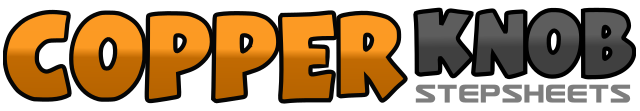 .......Count:32Wall:2Level:Beginner.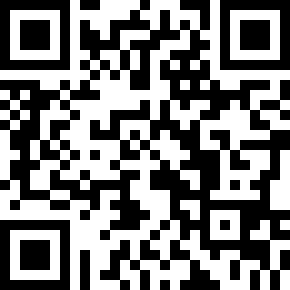 Choreographer:Marita Torres (ES) - May 2016Marita Torres (ES) - May 2016Marita Torres (ES) - May 2016Marita Torres (ES) - May 2016Marita Torres (ES) - May 2016.Music:You Win Again - Kacey MusgravesYou Win Again - Kacey MusgravesYou Win Again - Kacey MusgravesYou Win Again - Kacey MusgravesYou Win Again - Kacey Musgraves........1Toe right forward2Toe right to the right3Touch right toe next to left foot4Toe right to the right5Step right foot behind left6Left foot to the left7Cross right foot over left8Hold1Step left foot forward2Step right foot  forward next to left3Swivet on right to right heel and left toe4Return to center5Step right foot  back6Step left foot back netx to right7Swivet on left to left heel and right toe8Return to Center1Step right foot forward2Lok left behind right3Step right forward&Left foot behind right4Step right foot forward5Step left forward6¼ turn right7Cross left foot over right&Step right foot to the right8Cross left foot over right1Toe right foot to the right2Cross right foot over left3Toe left foot to the left4Cross left foot over right5Toe right foot to the right6Right foot next to left turning ¼ right7Toe left foot to the left8Left foot next to right